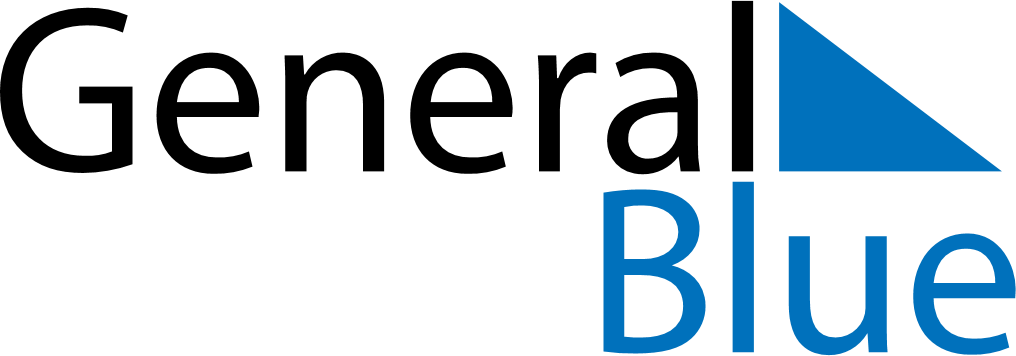 July 2019July 2019July 2019July 2019MalawiMalawiMalawiSundayMondayTuesdayWednesdayThursdayFridayFridaySaturday1234556Independence Day7891011121213Independence Day (substitute day)1415161718191920212223242526262728293031